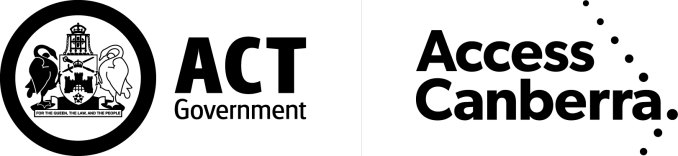 LAND TITLESACCESS CANBERRAChief Minister, Treasury and Economic Development DirectorateWITHDRAWAL OF CAVEATLand Titles Act 1925IMPORTANT INFORMATIONThis form is to be used to lodge a withdrawal of caveat under the Land Titles Act 1925 (the Act).  You can access the Act at www.legislation.act.gov.au.  You may also obtain further information and forms at www.act.gov.au/accesscbr.PRIVACY NOTICEThe collection of personal information in this form is required by law under the Land Titles Act 1925, to ensure accurate and legal transfer of title or registration of other interests relating to land and for maintaining publicly searchable registers and indexes. Personal information collected on this form will be handled in accordance with the Territory Privacy Principles in Schedule 1 of the Information Privacy Act 2014.  More detailed information about how Access Canberra handles this personal information is available at: https://www.act.gov.au/acprivacyINSTRUCTIONS FOR COMPLETIONThe certificate of title is not required for lodgement of this document.All information should be typed or clearly printed.  If completing this form by hand please use a solid black pen only.  This office will not accept lodgement of this form if it is not completed in full.Any alteration to information provided on this form must be struck through with a black pen.  Substitute information must be clear and all parties must sign in the margin.  Do not use correction fluid or tape.If the caveator’s solicitor withdrawing the caveat is not the same as the solicitor who lodged the original caveat, evidence of authority to act from the caveator must be produced with this form.Execution by:A Natural Person – Should be witnessed by an adult person who is not a party to the document.Attorney – if this document is executed by an Attorney pursuant to a registered power of attorney, it must set out the full name of the attorney and the form of execution must indicate the source of his/her authority e.g. “AB by his/her attorney XY pursuant to Power of Attorney ACT Registration No…… of which he/she has no notice of revocation”.  (This execution requires a witness).Corporation – Section 127 of the Corporations Act provides that a company may now validly execute a document with or without using a Common Seal if the document is signed by:Two directors of the company;A director and a secretary of the company; orWhere the company is a proprietary company and has a sole director who is also the sole company secretary, that director must state sole director.  (This execution does not require a witness).LAND TITLESACCESS CANBERRAChief Minister, Treasury and Economic Development DirectorateWITHDRAWAL OF CAVEATLAND TITLESACCESS CANBERRAChief Minister, Treasury and Economic Development DirectorateWITHDRAWAL OF CAVEATLAND TITLESACCESS CANBERRAChief Minister, Treasury and Economic Development DirectorateWITHDRAWAL OF CAVEATLAND TITLESACCESS CANBERRAChief Minister, Treasury and Economic Development DirectorateWITHDRAWAL OF CAVEATLand Titles Act 1925Land Titles Act 1925Land Titles Act 1925Land Titles Act 1925LODGING PARTY DETAILSLODGING PARTY DETAILSLODGING PARTY DETAILSLODGING PARTY DETAILSLODGING PARTY DETAILSLODGING PARTY DETAILSNameEmail AddressEmail AddressEmail AddressCustomer Reference NumberContact Telephone NumberTITLE AND LAND DETAILSTITLE AND LAND DETAILSTITLE AND LAND DETAILSTITLE AND LAND DETAILSTITLE AND LAND DETAILSVolume & FolioDistrict/DivisionSectionBlockUnitREGISTERED CAVEAT NUMBER BEING WITHDRAWNDATE CAVEAT WITHDRAWAL IS EFFECTIVEFULL NAME OF CAVEATOR/S (Surname Last) (ACN required for all companies)  REPRESENTING SOLICITOR DETAILS FOR CAVEATOR (Complete if applicable – otherwise state below “Not Applicable”)REPRESENTING SOLICITOR DETAILS FOR CAVEATOR (Complete if applicable – otherwise state below “Not Applicable”)REPRESENTING SOLICITOR DETAILS FOR CAVEATOR (Complete if applicable – otherwise state below “Not Applicable”)Name of FirmSolicitor Email AddressSolicitor NameFULL NAME OF REGISTERED PROPRIETOR/S (Surname Last) (ACN required for all companies)CAVEATOR/S – EXECUTION CAVEATOR/S – EXECUTION Print full name of Caveator/Caveator’s Solicitor Signature of applicantPrint full name and address of witness Signature of witnessOFFICE USE ONLYOFFICE USE ONLYOFFICE USE ONLYOFFICE USE ONLYLodged byCertificate of title lodgedData entered byCertificates attached to titleRegistered by/Registered onAttachments / Annexures